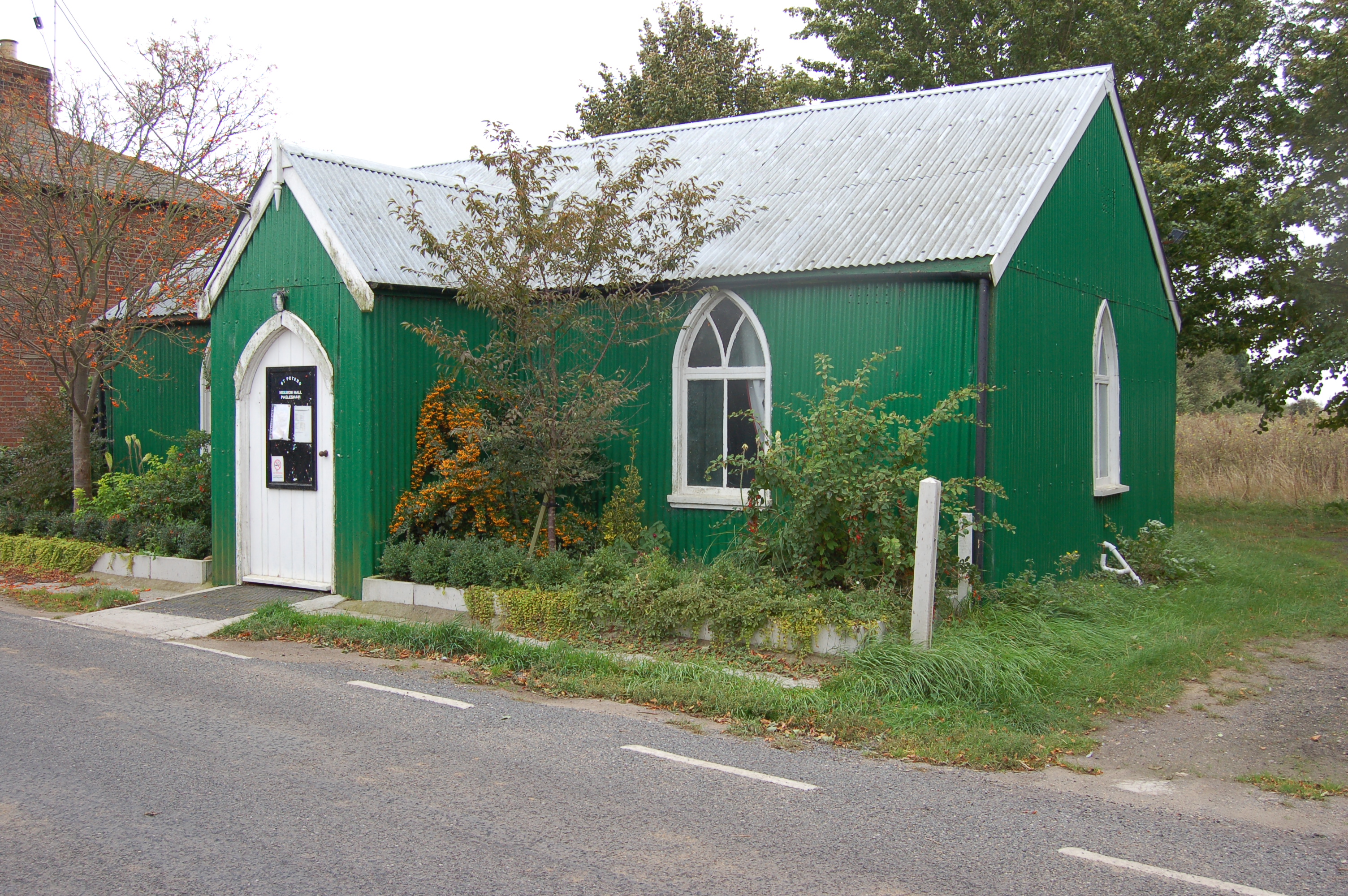 Would you like to place an advertisement in this magazine?If you have any items for sale and you would like to advertise them in this magazine – there will be a charge of £1 per item.If you have an item of news you feel is relevant and would like included in the magazine, please contact Val – 258616 or Angela – 258446 regarding any of the above by the 14 September ready for the October/November  2017 issue.PAGLESHAMVILLAGE MAGAZINE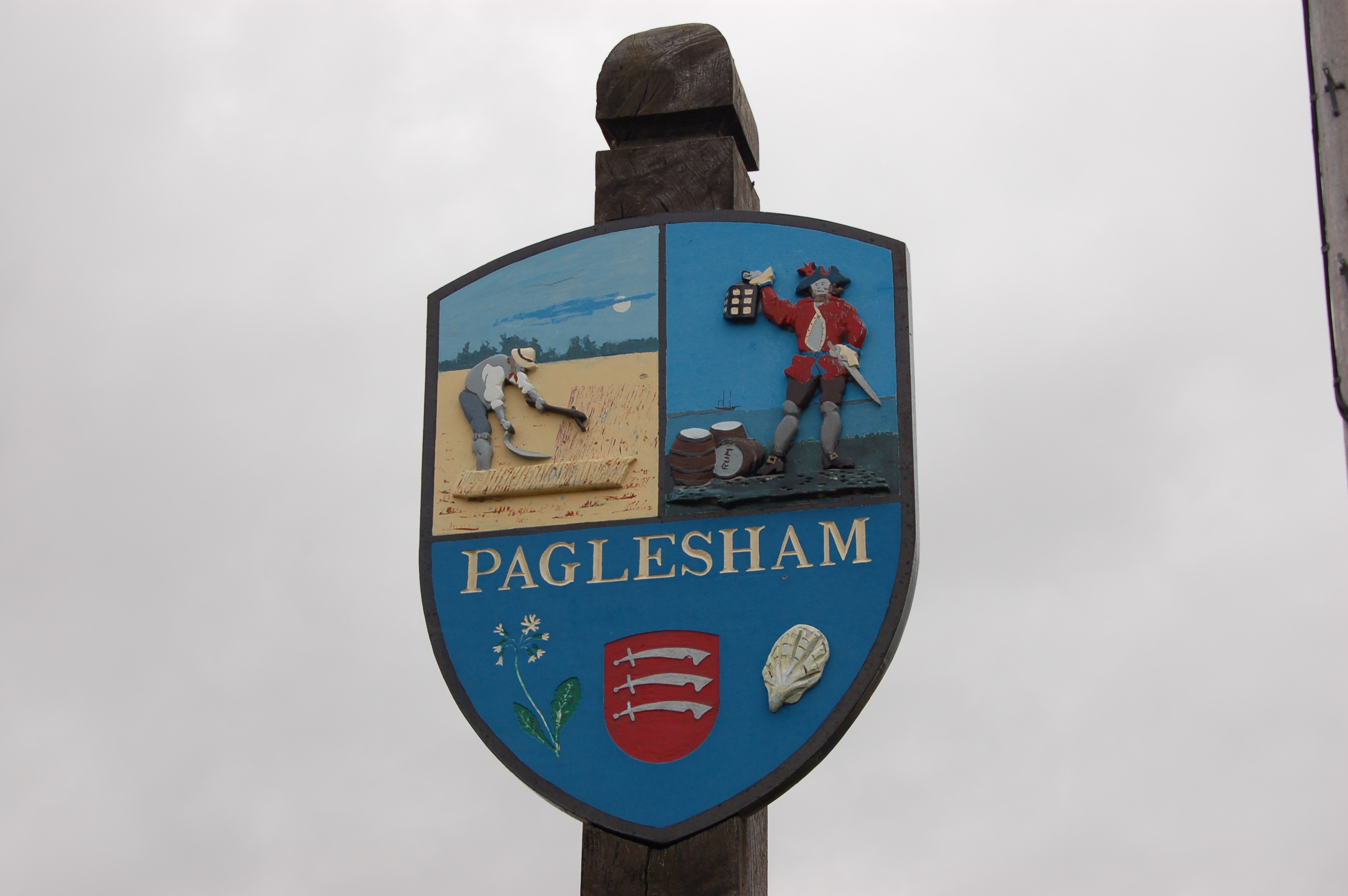 August/September 2017 PVPA (Paglesham Village Produce Association)PVPA e-mail address – Anyone who would like to contact the PVPA please use the following e-mail address: pvpa.paglesham@gmail.com Open GardensThank you to everyone who opened their garden and helped on the day.  Thank you also to all those who worked in the café and the car park.  Without all the support this event could not happen.  £1,365 was raised from Open Gardens and we hope this will go towards renovating the play equipment on the field. Paglesham School ReunionThis was well attended and very much enjoyed by everyone.  Thank you for all the help given on the day and before.  We hope this will be an annual event probably interspersed with the Show.Dates for your diary:26 August	-	71st  Annual Summer Show if you would like to				 help in any way – please let a committee member			know
			URGENT:  Do you have any ideas for stalls orfor entertainment in the arena.  If so please contact Mandy or Sue or any other committee member.  The marquee will be put up on Wednesday 23 August – around 5 pm.  Please come and helprefreshments will be provided.  Tea Tent  Cakes needed for the tea tent and help on the day.  If you can help please contact Angela or Val 258446 or 258616.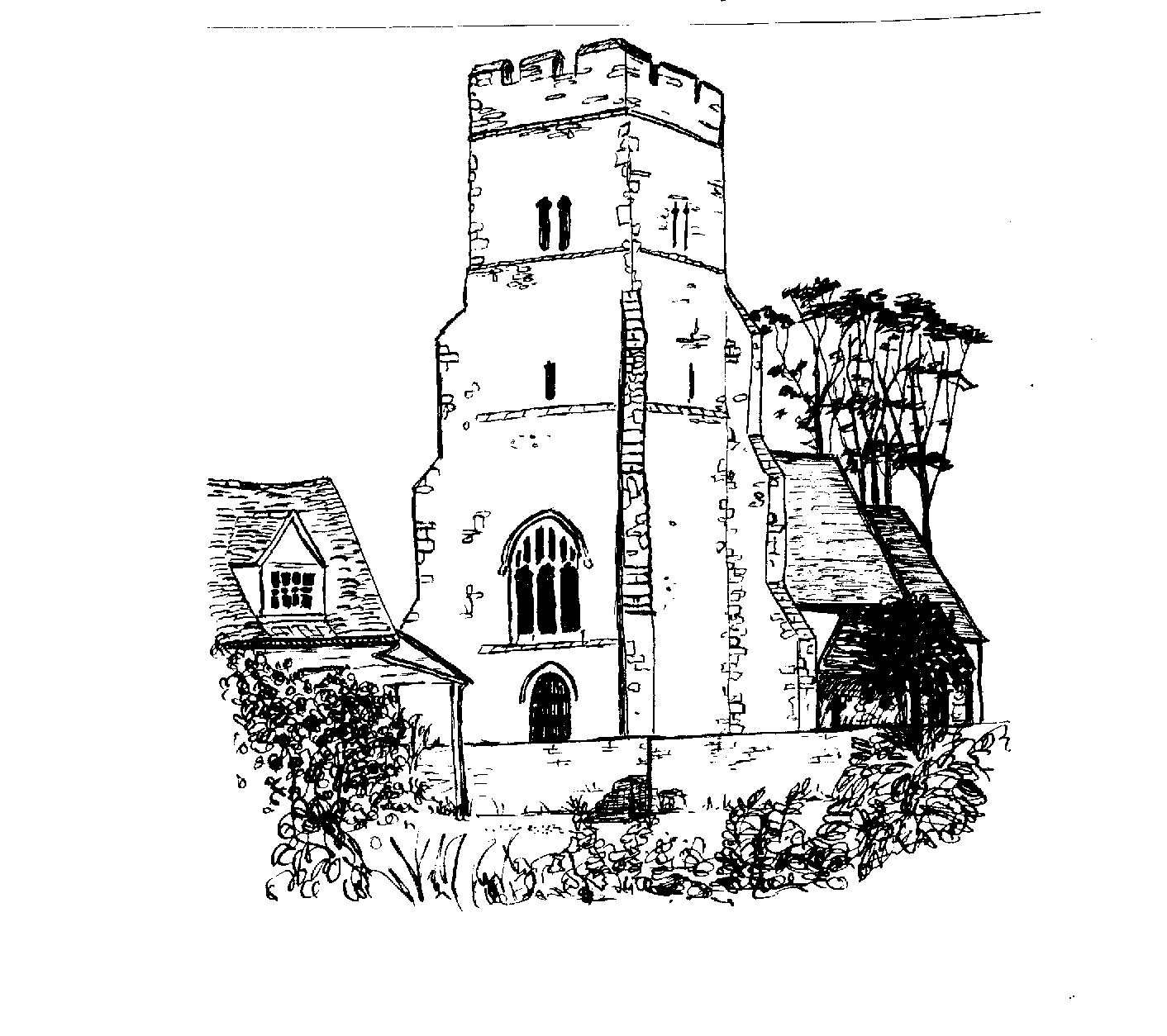 ST PETER’S CHURCH SERVICESTea, coffee and biscuits are served after each service.Services:6 August	9.30 am - Morning service with Gary Edwards20 August	9.30 am – Holy Communion with Rev Elizabeth Jordan3 September 	9.30 am – Morning Service with Gary Edwards20 September	9.30 am – Holy Communion with Rev Elizabeth JordanFlower Rota:6 August		Marian Barnard20 August		Janet Thorogood3 September		Barbara Chester24 September		Rhian GravesAll services at St Peter’s are displayed on the Notice Board outside the Church.Church Warden:	Jeanette Birt – 01702 258607Harvest	The date for this will be advertised on the Church notice BoardPAGLESHAM WOMEN’S INSTITUTE meet the first Wednesday of the month at 2.30 pm in the Mission Hall.  New members welcome.  Why not come along (free) for a taster session?In June we visited an immaculately kept garden in Benfleet and afterwards enjoyed home made cake and tea.  The owner specialised in heuchera and had introduced many interesting features.July saw us entertaining 13 guests from surrounding WI’s.  On a glorious day we were entertained with a talk on Three Queen Consorts, viz Alexandra, Mary and Elizabeth (the Queen Mother), and had afternoon tea under the gazebo behind the Mission Hall.  This shelter afforded a necessary cool breeze both for us and the ample refreshments provided by Paglesham WI.  One guest remarked that our catering would rival any afternoon tea offered at the Camilia Hotel on the sea front!Ann ChoppinPAGLESHAM CONGREGATIONAL CHURCH(OPPOSITE THE OLD SCHOOL)We welcome  anyone to our meetings held on 2nd and 4th Sundays most months.  We are supported by Rochford Congregational Church and our Ministers are Rev D P Saunders and Rev A P Leach.100 ClubCongratulations to the three winners of the June draw.Val WhittinghamPCC Secretary to St Peter’sPaglesham Parish CouncilYour village councillors are:Chairman:		David Whittingham tel: 258616Parish Clerk:		Barry Summerfield tel 01702 549308			All Parish Council papers are available on 			Request to the ClerkCouncillors:		Val McVittie			Jeanette Wooding			Robbie Fance			Kevin BenchNext Parish Council Meeting is on 7 September  – at 8 pm in the Mission Hall – everyone is welcome to come along! Pot Holes? Contact Parish Clerk on 549308Street Lighting outage – contact the Parish Clerk as aboveWorried about flooding in Paglesham? Why not sign up to Floodline – Tel – 0845 988 1188David WhittinghamChairmanYOUR MAGAZINEHopefully those wishing to access the Village Magazine have found it on the Paglesham Parish Council website.www.pagleshamparishcouncil.co.uk - and follow the links to the magazine. If you are still having a printed version but are able to access the Internet to view the magazine, please let me know as this will reduce my printing costs.Val WhittinghamVILLAGE NOTICE BOARD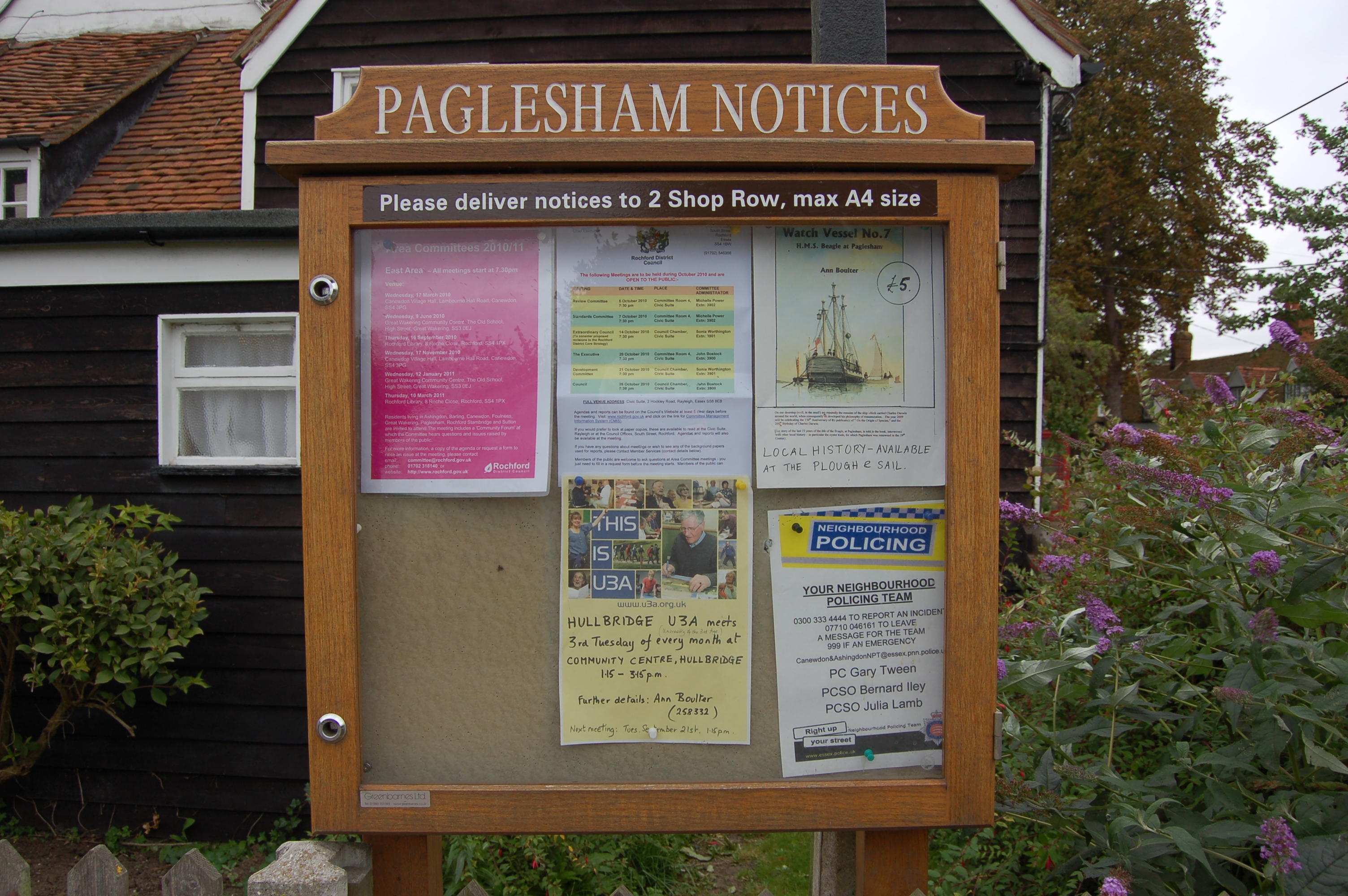 Local Police – To report incidents – Community Police Team			0300 333 4444 extension 494105Bernie Illy or Steve Thomas  07710 046161Frances Field was recently rented out for a wedding.  Notice was given to residents living near the field to inform them there may be some noise from the music but it would cease by midnight.  By renting out our field it is a valuable source of income to help maintain the field, the toilets and the general upkeep.  The field is a resource for all of the village to use and we hope the small amount of inconvenience will not deter people from using it.